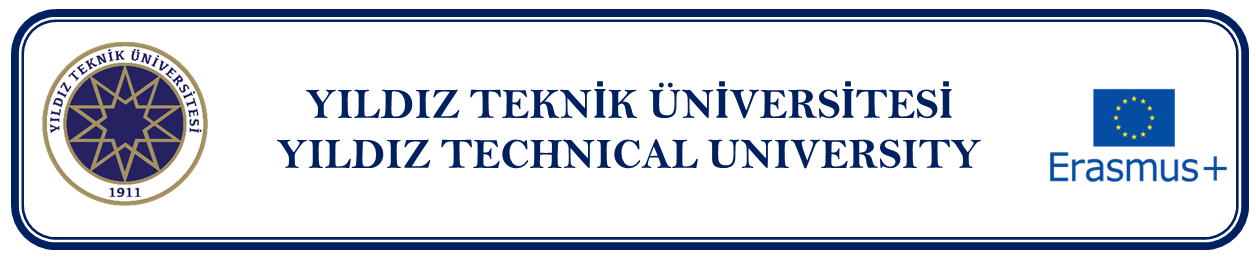 PROGRAM ÜLKELERİ ve ORTAK ÜLKELER ARASINDA 
Erasmus+ Personel Hareketliliği için Hibe Sözleşmesi  Bir tarafta, bundan böyle “kurum” olarak anılacak olan, bu sözleşmenin imzalanması amacıyla Erasmus Kurum koordinatörü ad-soyad  tarafından temsil edilen,YILDIZ TEKNİK ÜNİVERSİTESİ - TR ISTANBU07Adres: Davutpaşa Kampüsü, Davutpaşa Mah. Davutpaşa Cad. 34220 Esenler-İstanbulile,diğer tarafta, bundan böyle “katılımcı” olarak anılacak olan,Katılımcının adı ve soyadıKatılımcı:  Erasmus+ AB fonlarından mali desteğe 
                  sıfır-hibeye sahiptir.Mali destek Özel ihtiyaç (Engelli) desteğini içermektedir.Katılımcı, Erasmus+ AB fonlarından başka bir mali bir destek almaktadır. bu sözleşmenin (bundan böyle "sözleşme" olarak anılacaktır) ayrılmaz bir parçası olan aşağıdaki Özel Şartlar ve Ekleri üzerinde mutabakata varmışlardır:Ek I 	Personel Hareketliliği Anlaşması Ek II		Genel ŞartlarBu sözleşmenin Özel Şartlar bölümünde düzenlenen hükümler eklerde düzenlenen hükümlere göre öncelikli olarak uygulanır.[Bu dokümanın Ek I bölümü için ıslak imzalı nüsha dolaştırılması zorunlu değildir: ulusal mevzuata bağlı olarak, imzaların taranmış nüshaları ve elektronik imzalar kabul edilebilir.]ÖZEL ŞARTLARMADDE 1 – SÖZLEŞMENİN KONUSU1.1	Kurum, Erasmus+ Programı kapsamında bir [ders verme/eğitim alma] hareketliliği faaliyeti gerçekleştirmesi için katılımcıya mali destek sağlar. 1.2	Katılımcı, madde 3'te belirtilen miktardaki bireysel desteği ve seyahat desteğini kabul eder ve [ders verme/eğitim alma] hareketliliği faaliyetini Ek I'de açıklandığı şekilde gerçekleştirmeyi taahhüt eder.1.3.	Sözleşmede yapılacak değişiklikler, yazılı veya elektronik iletiyle yapılacak resmi bildirimle istenir ve her iki tarafça kabul edilir.MADDE 2 – YÜRÜRLÜĞE GİRİŞ VE HAREKETLİLİK SÜRESİ2.1	Sözleşme belirtilen iki taraftan sözleşmeyi en son imzalayanın sözleşmeyi imzaladığı tarihte yürürlüğe girer.2.2	Hareketlilik dönemi, [tarih] tarihinde başlar ve [tarih] tarihinde biter. Hareketlilik döneminin başlama ve bitiş tarihi, katılımcının ev sahibi kurumda hazır bulunması gereken ilk gün, bitiş tarihi ise, katılımcının ev sahibi kurumda hazır bulunması gereken son gündür. Yurtdışında gerçekleştirilen faaliyetin ilk gününden hemen önceki seyahat için bir gün ve yurtdışında gerçekleştirilen faaliyetin son gününden hemen sonraki seyahat için bir gün, hareketlilik dönemi süresinin üzerine ilave edilir ve bireysel destek için yapılan hesaplamaya dahil edilir.  2.3	Katılımcı, Erasmus+ AB fonlarından  […] faaliyet günü ve seyahat için […] gün  için mali destek alır.2.4 	Hareketlilik döneminin toplam süresi 2 aydan fazla olamaz, her bir hareketlilik faaliyeti için asgari gün sayısı 5’tir. Bir hafta için asgari 8 saat ders verilmesi kuralına uyulmalıdır. Eğer hareketlilik bir haftadan daha uzun sürüyorsa, tamamlanmamış hafta için asgari ders verme saati, o haftanın süresiyle orantılı olur. Katılımcı [...] günde toplam [...] saat ders verir.  2.5 	Katılımcı, madde 2.4'te açıklanan sınırlar dâhilinde, hareketlilik döneminin uzatılması için istekte bulunabilir. Kurumun başlangıçta planlanan hareketlilik döneminin süresini uzatmayı kabul etmesi halinde, sözleşme gereken şekilde değiştirilir.2.6	Katılım Sertifikasında, hareketlilik döneminin fiili başlama ve bitiş tarihleri belirtilmelidir. MADDE 3 – MALİ DESTEK 3.1     	Katılımcı, bireysel destek için […] Avro, seyahat için ise […] Avro alır. Bireysel destek tutarı, faaliyetin 14. gününe kadar günlük […] Avro, 15. günden itibaren günlük [...] Avro'dur.Hareketlilik dönemi için ödenecek nihai tutar, madde 2.3'te belirtilen hareketlilik gün sayısı ile ev sahibi ülke için geçerli olan günlük bireysel destek hibe miktarı çarpılarak ve elde edilen tutara seyahat katkı payı ilave edilerek belirlenir. 3.2	Varsa, özel ihtiyaçlarla ilişkili olarak yapılan harcamaların geri ödenmesi, katılımcının ibraz edeceği destekleyici belgelere dayalı olarak yapılır. 3.3	Mali destek, AB fonlarınca hâlihazırda karşılanan giderleri karşılamak için kullanılamaz. 3.4 	Madde 3.3'e karşın, mali destek diğer tüm fon kaynaklarıyla uyumludur.3.5	Katılımcının hareketlilik faaliyetini sözleşme hükümlerine uygun olarak yerine getirmemesi halinde, mali desteğin tamamı veya bir kısmı geri alınır. Ancak, katılımcının hareketlilik faaliyetlerini Ek I'de açıklandığı üzere mücbir sebepler yüzünden tamamlayamadığı hallerde, geri ödeme istenmez. (Mücbir sebepler için üniversitenin mutlaka Ulusal Ajans ile irtibata geçmesi gerekmektedir). Bu tür durumlar, kurum tarafından bildirilir ve Merkez tarafından kabul edilir. MADDE 4 – ÖDEME DÜZENLEMELERİ4.1	Katılımcı bireysel desteği ve seyahat desteğini tam vaktinde alır. Sözleşmenin her iki tarafça imzalanmasını izleyen 30 takvim günü içerisinde, ve en geç hareketlilik döneminin başlama tarihinde, katılımcıya Madde 3'te belirtilen tutarın %80'i tutarında bir ön ödeme yapılır.4.2	Çevrim içi AB anketinin teslim edilmesi, katılımcının ödenmemiş bakiyenin ödenmesini talep etmesi olarak kabul edilir. Kurum, AB anketinin teslim edilmesinden itibaren 45 takvim günü içerisinde geriye kalan miktarı öder veya geri ödeme yapılacaksa bir iade emri çıkarır.MADDE 5 – AB ANKETİ5.1.	Katılımcı, yurtdışında gerçekleştirdiği hareketlilik sonrasında, anketi doldurması için kendisine gönderilen daveti almasını izleyen 30 takvim günü içerisinde, çevrim içi AB Anketini doldurup teslim eder. 5.2	Çevrim içi AB Anketini doldurup teslim etmeyen katılımcılar, kuruluşları tarafından aldıkları mali desteği kısmen veya tamamen geri ödemeye mecbur bırakılabilir.MADDE 6 – SİGORTA6.1	Katılımcı yeterli sigorta güvencesine sahip olacaktır.6.2 	Sağlık sigortasıyla ilgili düzenlemelerin yapıldığına dair onay bu sözleşmeye dâhil edilecektir. MADDE 7 – GEÇERLİ KANUN VE YETKİLİ MAHKEME7.1	Sözleşme Türk hukukuna tabidir.7.2	Kurum ve katılımcı arasında işbu Sözleşmenin yorumlanması, uygulanması veya geçerliliği hususunda çıkabilecek tüm ihtilafların yegâne çözüm mercii, söz konusu ihtilaf dostane yollardan çözülemiyorsa, ilgili ulusal kanunun işaret ettiği yetkili mahkemedir.  İMZALAREk I- Personel Hareketliliği Anlaşması Ek II- GENEL ŞARTLAR Madde 1: YükümlülükBu sözleşmenin tarafları, kendisinin veya çalışanlarının bu sözleşmenin ifa edilmesi sebebiyle uğradığı zararlardan doğabilecek tüm hukuki sorumluluklardan diğer tarafı ibra eder, ancak söz konusu zararlar diğer tarafın veya çalışanlarının ciddi ve kasıtlı yanlış davranışları sonucunda yaşanmış olmamalıdır.Türkiye Ulusal Ajansı, Avrupa Komisyonu veya bu kurumların çalışanları, hareketlilik döneminin ifası süresince oluşan herhangi bir zarardan doğan taleplerden dolayı yükümlü tutulamaz. Sonuç olarak, Türkiye Ulusal Ajansı veya Avrupa Komisyonu, bu tür iddialara eşlik eden geri ödeme tazminatlarını dikkate almaz. Madde 2: Sözleşmenin FeshedilmesiKatılımcının sözleşmeden doğan yükümlülüklerden herhangi birini yerine getirmemesi halinde ve geçerli kanunda öngörülen sonuçlara bakılmaksızın kurum, katılımcının kendisine taahhütlü postayla gönderilen ihbarı almasını takiben bir ay içerisinde hiçbir şey yapmaması durumunda, sözleşmeyi başka herhangi bir yasal formalite olmaksızın feshetme veya iptal etme hakkına yasal olarak sahiptir.Katılımcının sözleşmeyi süresinden önce feshetmesi veya sözleşmenin kurallarına riayet etmemesi halinde, kurumla farklı şekilde mutabakata varılmadığı sürece katılımcı, hibenin hâlihazırda ödenmiş olan kısmını geri ödemek zorundadır. Katılımcının sözleşmeyi "mücbir sebeplerden", yani katılımcının kontrolü dışında olan ve kendi hata veya ihmalinden kaynaklanmayan öngörülemez istisnai durumlar veya olaylardan ötürü feshetmesi halinde, katılımcı, hibenin Madde 2.2'de tanımlanan şekilde, hareketlilik döneminin fiili süresine karşılık gelen kısmını alma hakkına sahiptir. Geriye kalan tüm fonlar, gönderen kuruluşla farklı şekilde mutabakata varılmadığı sürece, iade edilmek zorundadır.Madde 3: Verilerin KorunmasıSözleşme içerisinde yer alan tüm kişisel veriler, Avrupa Parlamentosunun ve Konseyin kişisel bilgilerin AB kurum ve kuruluşlarınca kullanılması hususunda bireylerin korunmasıyla ve bu türden verilerin serbest dolaşımıyla ilgili (EC) 45/2001 Sayılı Tüzüğüne uygun olarak kullanılır. Bu türden veriler, yalnızca sözleşmenin gönderen kurum, Ulusal Ajans ve Avrupa Komisyonu tarafından ifa ve takip edilmesiyle bağlantılı olarak kullanılır, ancak verilerin AB mevzuatı uyarınca inceleme ve denetimden sorumlu kurumlarla (Sayıştay veya Avrupa Dolandırıcılıkla Mücadele Bürosu (OLAF)) iletilmesi olasılığı saklıdır.Katılımcı, yazılı istek üzerine, kendi kişisel verilerine erişebilir ve yanlış veya eksik olan tüm verileri değiştirebilir. Kişisel verilerin nasıl kullanıldığıyla ilgili sorularını, gönderen kuruma ve/veya Ulusal Ajansa göndermelidir. Katılımcı, kişisel verilerinin gönderen kurum ve Ulusal Ajans tarafından kullanılması hususunda bilgilerin korunmasıyla ilgili ulusal veri koruma denetçisine veya bu bilgilerin Avrupa Komisyonu tarafından kullanılması hususunda Avrupa Veri Koruma Denetçisine şikâyette bulunabilir.Madde 4: Kontroller ve DenetimlerSözleşmenin tarafları, Avrupa Komisyonu, Türkiye Ulusal Ajansı veya Avrupa Komisyonunun veya Türkiye Ulusal Ajansının yetkilendirdiği hârici bir kurum tarafından hareketlilik döneminin veya sözleşmenin hükümlerinin gereklerine uygun şekilde uygulanıp uygulanmadığının kontrol edilmesi amacıyla istenen tüm ayrıntılı bilgileri sağlamayı taahhüt ederler.Doğum tarihi: …………..Uyruk: …….Cinsiyet: K    EAkademik yıl: …….Mevcut görevindeki kıdem durumu:  Ast (< 10 yıl)  
                                                            Orta (10-19 yıl) 
                                                            Üst (20+ yıl)Mevcut görevindeki kıdem durumu:  Ast (< 10 yıl)  
                                                            Orta (10-19 yıl) 
                                                            Üst (20+ yıl)Fakülte/bölüm/birim: …….Mevcut görevindeki kıdem durumu:  Ast (< 10 yıl)  
                                                            Orta (10-19 yıl) 
                                                            Üst (20+ yıl)Mevcut görevindeki kıdem durumu:  Ast (< 10 yıl)  
                                                            Orta (10-19 yıl) 
                                                            Üst (20+ yıl)E-posta: …….Telefon: …….Adres: …….Mali desteğin ödeneceği banka hesabı:Banka adı: […] Şube adı ve kodu: […] Şube adresi: […] Hesap sahibinin tam adı (personelden farklı bir kişiyse): […] Hesap (Avro) No: […] IBAN (Avro) No: […] (isteğe bağlı) Kliring/BIC/SWIFT numarası: […] Katılımcı adınaAd-Soyad: ………….İmza: ………….Yer: ………….             Tarih: ………….Kurum adınaAd-Soyad: ………….İmza: ………….Yer: ………….          Tarih: ………….